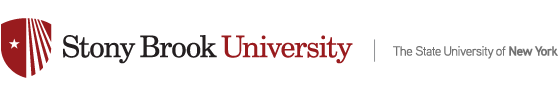 Date of Exam:	_________________________Place of Exam:______________________________________________________________________NAME OF STUDENTWe, the Oral Examination Committee for the above-named student, hereby recommend that this student passed the oral exam.At least three signatures are required, including Advisor and Chair.Additional Committee members may sign below.Committee Member, Advisor (print)Committee Member, Chair (print)SignatureSignatureCommittee Member (print)Committee Member (print)SignatureSignature